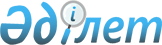 2018-2020 жылдарға арналған аудандық бюджет туралы
					
			Мерзімі біткен
			
			
		
					Қарағанды облысы Шет аудандық мәслихатының 2017 жылғы 21 желтоқсандағы № 18/140 шешімі. Қарағанды облысының Әділет департаментінде 2018 жылғы 4 қаңтарда № 4536 болып тіркелді. Мерзімі өткендіктен қолданыс тоқтатылды
      Қазақстан Республикасының 2008 жылғы 4 желтоқсандағы Бюджет кодексіне, Қазақстан Республикасының 2001 жылғы 23 қаңтардағы "Қазақстан Республикасындағы жергілікті мемлекеттік басқару және өзін - өзі басқару туралы" Заңына сәйкес аудандық мәслихат ШЕШІМ ЕТТІ: 
      1. 2018-2020 жылдарға арналған аудандық бюджет №1, 2, 3, 4, 5, 6, 7 қосымшаларға сәйкес, оның ішінде 2018 жылға келесі көлемдерде бекітілсін:
      1) кірістер – 8384970 мың теңге, оның ішінде:
      салықтық түсімдер бойынша – 2428920 мың теңге;
      салықтық емес түсімдер бойынша – 28534 мың теңге ;
      негізгі капиталды сатудан түсетін түсімдер – 7244 мың теңге;
      трансферттердің түсімдері – 5920272 мың теңге;
      2) шығындар – 8378954 мың теңге;
      3) таза бюджеттік кредиттеу – 88096 мың теңге, оның ішінде:
      бюджеттік кредиттер – 122655 мың теңге;
      бюджеттік кредиттерді өтеу – 34559 мың теңге;
      4) қаржы активтерімен операциялар бойынша сальдо – 0 мың теңге:
      қаржы активтерін сатып алу – 0 мың теңге;
      мемлекеттік қаржы активтерін сатудан түсетін түсімдер – 0 мың теңге;
      5) бюджет тапшылығы (профициті) – алу 88096 мың теңге;
      6) бюджет тапшылығын қаржыландыру (профицитін пайдалану) – 88096 мың теңге:
      қарыздар түсімі – 122655 мың теңге; 
      қарыздарды өтеу – 34559 мың теңге;
      бюджет қаражатының пайдаланылатын қалдықтары – 71903 мың теңге.
      Ескерту. 1-тармақ жаңа редакцияда - Қарағанды облысы Шет аудандық мәслихатының 06.12.2018 № 25/219 (01.01.2018 бастап қолданысқа енгізіледі) шешімімен.


      2. 2018 жылға арналған аудандық бюджетке кірістерді бөлу нормативтері келесі мөлшерде бекітілсін:
       1) жеке табыс салығы төлем көзінен салық салынатын табыстардан ұсталатын бойынша – 55 пайыздан;
       2) әлеуметтік салық бойынша – 80 пайыздан.
      3. Облыстық бюджеттен берілетін 2018 жылға арналған субвенциялардың мөлшері 3125285 мың теңге сомасында белгіленсін.
      4. 2018 жылға арналған аудандық бюджет түсімдерінің және шығыстарының құрамында, облыстық бюджеттен берілетін нысаналы трансферттермен бюджеттік кредиттер 4 қосымшаға сәйкес қарастырылғаны ескерілсін.
      5. 2018 жылға аудандық бюджеттен қаржыландырылатын, азаматтық қызметші болып табылатын және ауылдық жерде жұмыс істейтін денсаулық сақтау, білім беру, әлеуметтік қамсыздандыру, мәдениет, спорт және ветеринария саласындағы мамандарға қызметтің осы түрлерімен қалалық жағдайда айналысатын азаматтық қызметшілердің айлықақыларымен және ставкаларымен салыстырғанда кемінде жиырма бес пайызға жоғарылатылған лауазымдық айлықақылар мен тарифтік ставкалар белгіленсін.
      6. Аудан әкімдігінің 2018 жылға арналған резерві 48000 мың теңге сомасында бекітілсін.
      7. 2018 жылғы арналған аудандық бюджетті атқару барысында секвестерлеуге жатпайтын аудандық бюджеттік бағдарламалардың тізбесі 5 қосымшаға сәйкес бекітілсін.
      8. 2018 жылға арналған аудандық бюджетте кент және ауылдық округтер әкімдері аппараты бойынша шығыстары 6 қосымшаға сәйкес бекітілсін.
      9. 2018 жылға арналған аудандық бюджетте кент және ауылдық округтер әкімдері аппараттарына жергілікті өзін-өзі басқару органдарына берілетін трансферттер бойынша шығыстары 7 қосымшаға сәйкес бекітілсін.
      10. Осы шешім 2018 жылдың 1 қаңтарынан бастап қолданысқа енгізіледі. 2018 жылға арналған аудандық бюджет
      Ескерту. 1-қосымша жаңа редакцияда - Қарағанды облысы Шет аудандық мәслихатының 06.12.2018 № 25/219 (01.01.2018 бастап қолданысқа енгізіледі) шешімімен. 2019 жылға арналған аудандық бюджет 2020 жылға арналған аудандық бюджет 2018 жылға арналған ауданның бюджетіне берілетін нысаналы трансфеттер мен бюджеттік кредиттер 2018 жылға арналған ауданның бюджетін орындау процессінде секвестрлеуге жатпайтын бюджеттік бағдарламалардің тізбесі Кент және ауылдық округ әкімдері аппараттарының 2018 жылға арналған бюджеттері
      кестенің жалғасы 2018 жылға арналған жергілікті өзін-өзі басқару органдарына берілетін трансферттер
					© 2012. Қазақстан Республикасы Әділет министрлігінің «Қазақстан Республикасының Заңнама және құқықтық ақпарат институты» ШЖҚ РМК
				
      Сессия төрағасы,

      аудандық мәслихаттың

      хатшысы 

Б. Төлеуқұлов
Аудандық мәслихаттың 
2017 жылғы 21 желтоқсандағы 
 XVIII сессиясының №18/140 шешіміне 
1 қосымша
Санаты
Санаты
Санаты
Санаты
Сомасы (мың теңге)
Сыныбы
Сыныбы
Сыныбы
Сомасы (мың теңге)
Ішкі сыныбы
Ішкі сыныбы
Сомасы (мың теңге)
Атауы
Сомасы (мың теңге)
1
2
3
4
5
І. Кiрiстер
8384970
1
Салықтық түсімдер
2428920
01
Табыс салығы
422055
2
Жеке табыс салығы
422055
03
Әлеуметтiк салық
501315
1
Әлеуметтiк салық
501315
04
Меншікке салынатын салықтар
1429378
1
Мүлікке салынатын салықтар
1348426
3
Жер салығы
7074
4
Көлік құралдарына салынатын салық
68590
5
Бiрыңғай жер салығы
5288
05
Тауарларға, жұмыстарға және қызметтерге салынатын ішкі салықтар 
70838
2
Акциздер
3698
3
Табиғи және басқа ресурстарды пайдаланғаны үшін түсетін түсімдер
59721
4
Кәсіпкерлік және кәсіби қызметті жүргізгені үшін алынатын алымдар
7419
08
Заңдық маңызы бар әрекеттерді жасағаны және (немесе) оған уәкілеттігі бар мемлекеттік органдар немесе лауазымды адамдар құжаттар бергені үшін алынатын міндетті төлемдер
5334
1
Мемлекеттік баж
5334
2
Салықтық емес түсiмдер
28534
01
Мемлекеттік меншіктен түсетін кірістер
4408
5
Мемлекет меншігіндегі мүлікті жалға беруден түсетін кірістер
4408
7
Мемлекеттiк бюджеттен берiлген кредиттер бойынша сыйақылар
47
06
Басқа да салықтық емес түсiмдер
24126
1
Басқа да салықтық емес түсiмдер
24126
3
Негізгі капиталды сатудан түсетін түсімдер
7244
03
Жердi және материалдық емес активтердi сату
7244
1
Жерді сату
5769
2
Материалдық емес активтерді сату
1475
4
Трансферттердің түсімдері 
5920272
02
Мемлекеттiк басқарудың жоғары тұрған органдарынан түсетiн трансферттер
5920272
2
Облыстық бюджеттен түсетiн трансферттер
5920272
Функционалдық топ
Функционалдық топ
Функционалдық топ
Функционалдық топ
Функционалдық топ
Сомасы (мың теңге)
Кіші функция
Кіші функция
Кіші функция
Кіші функция
Сомасы (мың теңге)
Бюджеттік бағдарламалардың әкімшісі
Бюджеттік бағдарламалардың әкімшісі
Бюджеттік бағдарламалардың әкімшісі
Бағдарлама
Бағдарлама
Атауы
II. Шығындар
8 378 954
01
Жалпы сипаттағы мемлекеттiк қызметтер 
715140
1
Мемлекеттiк басқарудың жалпы функцияларын орындайтын өкiлдi, атқарушы және басқа органдар
503901
112
Аудан (облыстық маңызы бар қала) мәслихатының аппараты
37878
001
Аудан (облыстық маңызы бар қала) мәслихатының қызметін қамтамасыз ету жөніндегі қызметтер
28018
003
Мемлекеттік органның күрделі шығыстары
9860
122
Аудан (облыстық маңызы бар қала) әкімінің аппараты
138402
001
Аудан (облыстық маңызы бар қала) әкімінің қызметін қамтамасыз ету жөніндегі қызметтер
125507
003
Мемлекеттік органның күрделі шығыстары
12895
123
Қаладағы аудан, аудандық маңызы бар қала, кент, ауыл, ауылдық округ әкімінің аппараты
327621
001
Қаладағы аудан, аудандық маңызы бар қала, кент, ауыл, ауылдық округ әкімінің қызметін қамтамасыз ету жөніндегі қызметтер
319835
022
Мемлекеттік органның күрделі шығыстары
7786
2
Қаржылық қызмет
41291
489
Ауданның (облыстық маңызы бар қаланың) мемлекеттік активтер және сатып алу бөлімі
41291
001
Жергілікті деңгейде мемлекеттік активтер мен сатып алуды басқару саласындағы мемлекеттік саясатты іске асыру жөніндегі қызметтер
15065
003
Мемлекеттік органның күрделі шығыстары
860
004
Салық салу мақсатында мүлікті бағалауды жүргізу
1263
005
Жекешелендіру, коммуналдық меншікті басқару, жекешелендіруден кейінгі қызмет және осыған байланысты дауларды реттеу
15803
007
Коммуналдық меншікке мүлікті сатып алу
8300
9
Жалпы сипаттағы өзге де мемлекеттік қызметтер
169948
459
Ауданның (облыстық маңызы бар қаланың) экономика және қаржы бөлімі
129671
001
Ауданның (облыстық маңызы бар қаланың) экономикалық саясаттын қалыптастыру мен дамыту, мемлекеттік жоспарлау, бюджеттік атқару және коммуналдық меншігін басқару саласындағы мемлекеттік саясатты іске асыру жөніндегі қызметтер
45100
015
Мемлекеттік органның күрделі шығыстары
665
113
Жергілікті бюджеттерден берілетін ағымдағы нысаналы трансферттер
83906
492
Ауданның (облыстық маңызы бар қаланың) тұрғын үй-коммуналдық шаруашылығы, жолаушылар көлігі, автомобиль жолдары және тұрғын үй инспекциясы бөлімі
23119
001
Жергілікті деңгейде тұрғын үй-коммуналдық шаруашылық, жолаушылар көлігі, автомобиль жолдары және тұрғын үй инспекциясы саласындағы мемлекеттік саясатты іске асыру жөніндегі қызметтер
22066
013
Мемлекеттік органның күрделі шығыстары
1053
494
Ауданның (облыстық маңызы бар қаланың) кәсіпкерлік және өнеркәсіп бөлімі
17158
001
Жергілікті деңгейде кәсіпкерлікті және өнеркәсіпті дамыту саласындағы мемлекеттік саясатты іске асыру жөніндегі қызметтер
16858
003
Мемлекеттік органның күрделі шығыстары
300
02
Қорғаныс
15985
1
Әскери мұқтаждар
11167
122
Аудан (облыстық маңызы бар қала) әкімінің аппараты
11167
005
Жалпыға бірдей әскери міндетті атқару шеңберіндегі іс-шаралар
11167
2
Төтенше жағдайлар жөнiндегi жұмыстарды ұйымдастыру
4818
122
Аудан (облыстық маңызы бар қала) әкімінің аппараты
4818
007
Аудандық (қалалық) ауқымдағы дала өрттерінің, сондай-ақ мемлекеттік өртке қарсы қызмет органдары құрылмаған елдi мекендерде өрттердің алдын алу және оларды сөндіру жөніндегі іс-шаралар
4818
03
Қоғамдық тәртіп, қауіпсіздік, құқықтық, сот, қылмыстық-атқару қызметі
2341
9
Қоғамдық тәртіп және қауіпсіздік саласындағы басқа да қызметтер
2341
492
Ауданның (облыстық маңызы бар қаланың) тұрғын үй-коммуналдық шаруашылығы, жолаушылар көлігі, автомобиль жолдары және тұрғын үй инспекциясы бөлімі
2341
021
Елдi мекендерде жол қозғалысы қауiпсiздiгін қамтамасыз ету
2341
04
Бiлiм беру
3 996 223
1
Мектепке дейiнгi тәрбие және оқыту
21522
464
Ауданның (облыстық маңызы бар қаланың) білім бөлімі
21522
009
Мектепке дейінгі тәрбие мен оқыту ұйымдарының қызметін қамтамасыз ету
21522
2
Бастауыш, негізгі орта және жалпы орта білім беру
3638953
123
Қаладағы аудан, аудандық маңызы бар қала, кент, ауыл, ауылдық округ әкімінің аппараты
12125
005
Ауылдық жерлерде балаларды мектепке дейін тегін алып баруды және кері алып келуді ұйымдастыру
12125
464
Ауданның (облыстық маңызы бар қаланың) білім бөлімі
3425459
003
Жалпы білім беру
3362588
006
Балаларға қосымша білім беру 
62871
465
Ауданның (облыстық маңызы бар қаланың) дене шынықтыру және спорт бөлімі
196049
017
Балалар мен жасөспірімдерге спорт бойынша қосымша білім беру
196049
467
Ауданның (облыстық маңызы бар қаланың) құрылыс бөлімі
5320
024
Бастауыш, негізгі орта және жалпы орта білім беру объектілерін салу және реконструкциялау
5320
4
Техникалық және кәсіптік, орта білімнен кейінгі білім беру
27538
464
Ауданның (облыстық маңызы бар қаланың) білім бөлімі
27538
018
Кәсіптік оқытуды ұйымдастыру
27538
9
Бiлiм беру саласындағы өзге де қызметтер
308 210
464
Ауданның (облыстық маңызы бар қаланың) білім бөлімі
308 210
001
Жергілікті деңгейде білім беру саласындағы мемлекеттік саясатты іске асыру жөніндегі қызметтер
15 726
005
Ауданның (облыстық маңызы бар қаланың) мемлекеттік білім беру мекемелер үшін оқулықтар мен оқу-әдiстемелiк кешендерді сатып алу және жеткізу
108 956
015
Жетім баланы (жетім балаларды) және ата-аналарының қамқорынсыз қалған баланы (балаларды) күтіп-ұстауға қамқоршыларға (қорғаншыларға) ай сайынға ақшалай қаражат төлемі
18239
067
Ведомстволық бағыныстағы мемлекеттік мекемелер мен ұйымдардың күрделі шығыстары 
165 289
06
Әлеуметтiк көмек және әлеуметтiк қамсыздандыру
217856
1
Әлеуметтiк қамсыздандыру
40994
451
Ауданның (облыстық маңызы бар қаланың) жұмыспен қамту және әлеуметтік бағдарламалар бөлімі
40994
005
Мемлекеттік атаулы әлеуметтік көмек 
40994
2
Әлеуметтiк көмек
144676
123
Қаладағы аудан, аудандық маңызы бар қала, кент, ауыл, ауылдық округ әкімінің аппараты
4407
003
Мұқтаж азаматтарға үйінде әлеуметтік көмек көрсету
4407
451
Ауданның (облыстық маңызы бар қаланың) жұмыспен қамту және әлеуметтік бағдарламалар бөлімі
140269
002
Жұмыспен қамту бағдарламасы
66590
004
Ауылдық жерлерде тұратын денсаулық сақтау, білім беру, әлеуметтік қамтамасыз ету, мәдениет, спорт және ветеринар мамандарына отын сатып алуға Қазақстан Республикасының заңнамасына сәйкес әлеуметтік көмек көрсету
10285
006
Тұрғын үйге көмек көрсету
41
007
Жергілікті өкілетті органдардың шешімі бойынша мұқтаж азаматтардың жекелеген топтарына әлеуметтік көмек
11800
010
Үйден тәрбиеленіп оқытылатын мүгедек балаларды материалдық қамтамасыз ету
367
017
Оңалтудың жеке бағдарламасына сәйкес мұқтаж мүгедектердi мiндеттi гигиеналық құралдармен қамтамасыз ету, қозғалуға қиындығы бар бірінші топтағы мүгедектерге жеке көмекшінің және есту бойынша мүгедектерге қолмен көрсететiн тіл маманының қызметтерін ұсыну 
21500
023
Жұмыспен қамту орталықтарының қызметін қамтамасыз ету
29686
9
Әлеуметтiк көмек және әлеуметтiк қамтамасыз ету салаларындағы өзге де қызметтер
32186
451
Ауданның (облыстық маңызы бар қаланың) жұмыспен қамту және әлеуметтік бағдарламалар бөлімі
32186
001
Жергілікті деңгейде халық үшін әлеуметтік бағдарламаларды жұмыспен қамтуды қамтамасыз етуді іске асыру саласындағы мемлекеттік саясатты іске асыру жөніндегі қызметтер 
27885
011
Жәрдемақыларды және басқа да әлеуметтік төлемдерді есептеу, төлеу мен жеткізу бойынша қызметтерге ақы төлеу
1493
021
Мемлекеттік органның күрделі шығыстары
150
050
Қазақстан Республикасында мүгедектердің құқықтарын қамтамасыз ету және өмiр сүру сапасын жақсарту жөнiндегi 2012 – 2018 жылдарға арналған iс-шаралар жоспарын іске асыру
2658
07
Тұрғын үй-коммуналдық шаруашылық
1316394
1
Тұрғын үй шаруашылығы
309159
455
Ауданның (облыстық маңызы бар қаланың) мәдениет және тілдерді дамыту бөлімі
47544
024
Нәтижелі жұмыспен қамтуды және жаппай кәсіпкерлікті дамыту бағдарламасы шеңберінде қалалардың және ауылдық елді мекендердің объектілерін жөндеу
47544
467
Ауданның (облыстық маңызы бар қаланың) құрылыс бөлімі
251629
003
Коммуналдық тұрғын үй қорының тұрғын үйін жобалау және (немесе) салу, реконструкциялау 
247816
004
Инженерлік-коммуникациялық инфрақұрылымды жобалау, дамыту және (немесе) жайластыру
3813
492
Ауданның (облыстық маңызы бар қаланың) тұрғын үй-коммуналдық шаруашылығы, жолаушылар көлігі, автомобиль жолдары және тұрғын үй инспекциясы бөлімі
9986
004
Азаматтардың жекелген санаттарын тұрғын үймен қамтамасыз ету
4000
033
Инженерлік-коммуникациялық инфрақұрылымды жобалау, дамыту және (немесе) жайластыру
5986
2
Коммуналдық шаруашылық
967689
467
Ауданның (облыстық маңызы бар қаланың) құрылыс бөлімі
940727
006
Сумен жабдықтау және су бұру жүйесін дамыту 
3327
058
Елді мекендердегі сумен жабдықтау және су бұру жүйелерін дамыту
937400
492
Ауданның (облыстық маңызы бар қаланың) тұрғын үй-коммуналдық шаруашылығы, жолаушылар көлігі, автомобиль жолдары және тұрғын үй инспекциясы бөлімі
26962
012
Сумен жабдықтау және су бұру жүйесінің жұмыс істеуі
20130
026
Ауданның (облыстық маңызы бар қаланың) коммуналдық меншігіндегі жылу желілерін пайдалануды ұйымдастыру
6832
3
Елді-мекендерді көркейту
39546
123
Қаладағы аудан, аудандық маңызы бар қала, кент, ауыл, ауылдық округ әкімінің аппараты
39546
008
Елді мекендердегі көшелерді жарықтандыру
24129
009
Елді мекендердің санитариясын қамтамасыз ету
2636
011
Елді мекендерді абаттандыру мен көгалдандыру
12781
08
Мәдениет, спорт, туризм және ақпараттық кеңістiк
729839
1
Мәдениет саласындағы қызмет
233464
455
Ауданның (облыстық маңызы бар қаланың) мәдениет және тілдерді дамыту бөлімі
233464
003
Мәдени-демалыс жұмысын қолдау
233464
2
Спорт
314705
465
Ауданның (облыстық маңызы бар қаланың) дене шынықтыру және спорт бөлімі 
19196
001
Жергілікті деңгейде дене шынықтыру және спорт саласындағы мемлекеттік саясатты іске асыру жөніндегі қызметтер
8597
004
Мемлекеттік органның күрделі шығыстары
213
006
Аудандық (облыстық маңызы бар қалалық) деңгейде спорттық жарыстар өткiзу
3839
007
Әртүрлi спорт түрлерi бойынша аудан (облыстық маңызы бар қала) құрама командаларының мүшелерiн дайындау және олардың облыстық спорт жарыстарына қатысуы
6547
467
Ауданның (облыстық маңызы бар қаланың) құрылыс бөлімі
295509
008
Cпорт объектілерін дамыту
295509
3
Ақпараттық кеңiстiк
130730
455
Ауданның (облыстық маңызы бар қаланың) мәдениет және тілдерді дамыту бөлімі
116030
006
Аудандық (қалалық) кiтапханалардың жұмыс iстеуi
115760
007
Мемлекеттiк тiлдi және Қазақстан халқының басқа да тiлдерін дамыту
270
456
Ауданның (облыстық маңызы бар қаланың) ішкі саясат бөлімі
14700
002
Мемлекеттік ақпараттық саясат жүргізу жөніндегі қызметтер
14700
9
Мәдениет, спорт, туризм және ақпараттық кеңiстiктi ұйымдастыру жөнiндегi өзге де қызметтер
50940
455
Ауданның (облыстық маңызы бар қаланың) мәдениет және тілдерді дамыту бөлімі
15983
001
Жергілікті деңгейде тілдерді және мәдениетті дамыту саласындағы мемлекеттік саясатты іске асыру жөніндегі қызметтер
14413
010
Мемлекеттік органның күрделі шығыстары
1570
456
Ауданның (облыстық маңызы бар қаланың) ішкі саясат бөлімі
34957
001
Жергілікті деңгейде ақпарат, мемлекеттілікті нығайту және азаматтардың әлеуметтік сенімділігін қалыптастыру саласында мемлекеттік саясатты іске асыру жөніндегі қызметтер
22421
003
Жастар саясаты саласында іс-шараларды іске асыру
12386
006
Мемлекеттік органның күрделі шығыстары
150
09
Отын-энергетика кешенi және жер қойнауын пайдалану
150
1
Отын және энергетика
150
467
Ауданның (облыстық маңызы бар қаланың) құрылыс бөлімі
150
009
Жылу-энергетикалық жүйені дамыту
150
10
Ауыл, су, орман, балық шаруашылығы, ерекше қорғалатын табиғи аумақтар, қоршаған ортаны және жануарлар дүниесін қорғау, жер қатынастары
247770
1
Ауыл шаруашылығы
190727
462
Ауданның (облыстық маңызы бар қаланың) ауыл шаруашылығы бөлімі
16498
001
Жергілікті деңгейде ауыл шаруашылығы саласындағы мемлекеттік саясатты іске асыру жөніндегі қызметтер
15728
006
Мемлекеттік органның күрделі шығыстары
770
473
Ауданның (облыстық маңызы бар қаланың) ветеринария бөлімі
174229
001
Жергілікті деңгейде ветеринария саласындағы мемлекеттік саясатты іске асыру жөніндегі қызметтер
13413
003
Мемлекеттік органның күрделі шығыстары
120
007
Қаңғыбас иттер мен мысықтарды аулауды және жоюды ұйымдастыру
3000
009
Жануарлардың энзоотиялық аурулары бойынша ветеринариялық іс-шараларды жүргізу
1409
010
Ауыл шаруашылығы жануарларын сәйкестендіру жөніндегі іс-шараларды өткізу
10323
011
Эпизоотияға қарсы іс-шаралар жүргізу
135964
047
Жануарлардың саулығы мен адамның денсаулығына қауіп төндіретін, алып қоймай залалсыздандырылған (зарарсыздандырылған) және қайта өңделген жануарлардың, жануарлардан алынатын өнімдер мен шикізаттың құнын иелеріне өтеу
10000
6
Жер қатынастары
24993
463
Ауданның (облыстық маңызы бар қаланың) жер қатынастары бөлімі
24993
001
Аудан (облыстық маңызы бар қала) аумағында жер қатынастарын реттеу саласындағы мемлекеттік саясатты іске асыру жөніндегі қызметтер
24613
007
Мемлекеттік органның күрделі шығыстары
380
9
Ауыл, су, орман, балық шаруашылығы, қоршаған ортаны қорғау және жер қатынастары саласындағы басқа да қызметтер
32050
459
Ауданның (облыстық маңызы бар қаланың) экономика және қаржы бөлімі
32050
099
Мамандарға әлеуметтік қолдау көрсету жөніндегі шараларды іске асыру
32050
11
Өнеркәсіп, сәулет, қала құрылысы және құрылыс қызметі
26663
2
Сәулет, қала құрылысы және құрылыс қызметі
26663
467
Ауданның (облыстық маңызы бар қаланың) құрылыс бөлімі
17487
001
Жергілікті деңгейде құрылыс саласындағы мемлекеттік саясатты іске асыру жөніндегі қызметтер
16912
017
Мемлекеттік органның күрделі шығыстары
575
468
Ауданның (облыстық маңызы бар қаланың) сәулет және қала құрылысы бөлімі
9176
001
Жергілікті деңгейде сәулет және қала құрылысы саласындағы мемлекеттік саясатты іске асыру жөніндегі қызметтер
9176
12
Көлiк және коммуникация
215295
1
Автомобиль көлiгi
209824
123
Қаладағы аудан, аудандық маңызы бар қала, кент, ауыл, ауылдық округ әкімінің аппараты
34361
013
Аудандық маңызы бар қалаларда, кенттерде, ауылдарда, ауылдық округтерде автомобиль жолдарының жұмыс істеуін қамтамасыз ету
14361
045
Елді-мекендер көшелеріндегі автомобиль жолдарын күрделі және орташа жөндеу
20000
492
Ауданның (облыстық маңызы бар қаланың) тұрғын үй-коммуналдық шаруашылығы, жолаушылар көлігі, автомобиль жолдары және тұрғын үй инспекциясы бөлімі
175463
020
Көлік инфрақұрылымын дамыту
9631
023
Автомобиль жолдарының жұмыс істеуін қамтамасыз ету
60950
045
Аудандық маңызы бар автомобиль жолдарын және елді-мекендердің көшелерін күрделі және орташа жөндеу
104882
9
Көлік және коммуникациялар саласындағы өзге де қызметтер
5471
 492
Ауданның (облыстық маңызы бар қаланың) тұрғын үй-коммуналдық шаруашылығы, жолаушылар көлігі, автомобиль жолдары және тұрғын үй инспекциясы бөлімі
5471
037
Әлеуметтік маңызы бар қалалық (ауылдық), қала маңындағы және ауданішілік қатынастар бойынша жолаушылар тасымалдарын субсидиялау
5471
13
Басқалар
41104
9
Басқалар
41104
459
Ауданның (облыстық маңызы бар қаланың) экономика және қаржы бөлімі
41104
012
Ауданның (облыстық маңызы бар қаланың) жергілікті атқарушы органының резерві 
41104
14
Борышқа қызмет көрсету
47
1
Борышқа қызмет көрсету
47
459
Ауданның (облыстық маңызы бар қаланың) экономика және қаржы бөлімі
47
021
Жергілікті атқарушы органдардың облыстық бюджеттен қарыздар бойынша сыйақылар мен өзге де төлемдерді төлеу бойынша борышына қызмет көрсету
47
15
Трансферттер
854147
1
Трансферттер
854147
459
Ауданның (облыстық маңызы бар қаланың) экономика және қаржы бөлімі
854147
006
Пайдаланылмаған (толық пайдаланылмаған) нысаналы трансферттерді қайтару
9890
024
Заңнаманы өзгертуге байланысты жоғарғы тұрған бюджеттің шығындарын өтеуге төмен тұрған бюджеттен ағымдағы нысаналы трансферттер
105276
038
Субвенциялар
725953
051
Жергілікті өзін-өзі басқару органдарына берілетін трансферттер
13026
054
Қазақстан Республикасының Ұлттық қорынан берілетін нысаналы трансферт есебінен республикалық бюджеттен бөлінген пайдаланылмаған (түгел пайдаланылмаған) нысаналы трансферттердің сомасын қайтару
2
16
Қарыздарды өтеу
34559
1
Қарыздарды өтеу
34559
459
Ауданның (облыстық маңызы бар қаланың) экономика және қаржы бөлімі
34559
005
Жергілікті атқарушы органның жоғары тұрған бюджет алдындағы борышын өтеу
34559
ІІІ. Таза бюджеттік кредиттеу
88096
Бюджеттік кредиттер
122655
10
Ауыл, су, орман, балық шаруашылығы, ерекше қорғалатын табиғи аумақтар, қоршаған ортаны және жануарлар дүниесін қорғау, жер қатынастары
122655
9
Ауыл, су, орман, балық шаруашылығы, қоршаған ортаны қорғау және жер қатынастары саласындағы басқа да қызметтер
122655
459
Ауданның (облыстық маңызы бар қаланың) экономика және қаржы бөлімі
122655
018
Мамандарды әлеуметтік қолдау шараларын іске асыру үшін бюджеттік кредиттер
122655
Санаты 
Санаты 
Санаты 
Санаты 
Санаты 
Сомасы (мың теңге)
Сыныбы 
Сыныбы 
Сыныбы 
Сыныбы 
Сомасы (мың теңге)
Ішкі сыныбы
Ішкі сыныбы
Ішкі сыныбы
Сомасы (мың теңге)
Атауы
Сомасы (мың теңге)
1
2
3
4
5
5
Бюджеттік кредиттерді өтеу
34559
01
Бюджеттік кредиттерді өтеу
34559
1
Мемлекеттік бюджеттен берілген бюджеттік кредиттерді өтеу
34559
IV. Қаржы активтерімен операциялар бойынша сальдо
0
Қаржы активтерін сатып алу
0
Санаты 
Санаты 
Санаты 
Санаты 
Санаты 
Санаты 
Сомасы (мың теңге)
Сыныбы 
Сыныбы 
Сыныбы 
Сыныбы 
Сыныбы 
Сомасы (мың теңге)
Ішкі сыныбы
Ішкі сыныбы
Ішкі сыныбы
Сомасы (мың теңге)
Атауы
1
2
3
3
4
5
5
Мемлекеттік қаржы активтерін сатудан түсетін түсімдер
0
Функционалдық топ
Функционалдық топ
Функционалдық топ
Функционалдық топ
Функционалдық топ
Сомасы (мың теңге)
Кіші функция
Кіші функция
Кіші функция
Кіші функция
Сомасы (мың теңге)
Бюджеттік бағдарламалардың әкімшісі
Бюджеттік бағдарламалардың әкімшісі
Бюджеттік бағдарламалардың әкімшісі
Сомасы (мың теңге)
Бағдарлама 
Бағдарлама 
Сомасы (мың теңге)
Атауы
Сомасы (мың теңге)
1
2
3
4
5
V. Бюджет тапшылығы (профициті) 
-169891
VI. Бюджет тапшылығын қаржыландыру (профицитін пайдалану)
169891Аудандық мәслихаттың 
2017 жылғы 21 желтоқсандағы 
XVIII сессиясының №18/140 шешіміне 
2 қосымша
Санаты
Санаты
Санаты
 Атауы
Сомасы (мың теңге)
Сыныбы
Сыныбы
Сыныбы
Ішкі сыныбы
Ішкі сыныбы
1
2
3
4
І. Кiрiстер
6 633 602
1
Салықтық түсімдер
2772590
01
Табыс салығы
546676
2
Жеке табыс салығы
546676
03
Әлеуметтiк салық
551945
1
Әлеуметтiк салық
551945
04
Меншікке салынатын салықтар
1599643
1
Мүлікке салынатын салықтар
1524248
3
Жер салығы
5955
4
Көлік құралдарына салынатын салық
64590
5
Бiрыңғай жер салығы
4850
05
Тауарларға, жұмыстарға және қызметтерге салынатын ішкі салықтар 
67989
2
Акциздер
3956
3
Табиғи және басқа ресурстарды пайдаланғаны үшін түсетін түсімдер
50000
4
Кәсіпкерлік және кәсіби қызметті жүргізгені үшін алынатын алымдар
14033
7
Басқа да салықтар
119
08
Заңдық маңызы бар әрекеттерді жасағаны және (немесе) оған уәкілеттігі бар мемлекеттік органдар немесе лауазымды адамдар құжаттар бергені үшін алынатын міндетті төлемдер
6218
1
Мемлекеттік баж
6218
2
Салықтық емес түсiмдер
9875
01
Мемлекеттік меншіктен түсетін кірістер
4537
1
Мемлекеттік кәсіпорынының таза кірісі бөлігіндегі түсімдері
315
5
Мемлекет меншігіндегі мүлікті жалға беруден түсетін кірістер
4222
06
Басқа да салықтық емес түсiмдер
5338
1
Басқа да салықтық емес түсiмдер
5338
3
Негізгі капиталды сатудан түсетін түсімдер
6173
03
Жердi және материалдық емес активтердi сату
6173
1
Жерді сату
6173
4
Трансферттердің түсімдері 
3844964
02
Мемлекеттiк басқарудың жоғары тұрған органдарынан түсетiн трансферттер
3844964
2
Облыстық бюджеттен түсетiн трансферттер
3844964
Функционалдық топ
Функционалдық топ
Функционалдық топ
Функционалдық топ
Функционалдық топ
Сомасы (мың теңге)
Кіші функция Атауы
Кіші функция Атауы
Кіші функция Атауы
Кіші функция Атауы
Сомасы (мың теңге)
Бюджеттік бағдарламалардың әкімшісі
Бюджеттік бағдарламалардың әкімшісі
Бюджеттік бағдарламалардың әкімшісі
Сомасы (мың теңге)
Бағдарлама
Бағдарлама
Сомасы (мың теңге)
II. Шығындар
6 633 602
01
Жалпы сипаттағы мемлекеттiк қызметтер 
658484
1
Мемлекеттiк басқарудың жалпы функцияларын орындайтын өкiлдi, атқарушы және басқа органдар
564457
112
Аудан (облыстық маңызы бар қала) мәслихатының аппараты
24361
001
Аудан (облыстық маңызы бар қала) мәслихатының қызметін қамтамасыз ету жөніндегі қызметтер
23761
003
Мемлекеттік органның күрделі шығыстары
600
122
Аудан (облыстық маңызы бар қала) әкімінің аппараты
99014
001
Аудан (облыстық маңызы бар қала) әкімінің қызметін қамтамасыз ету жөніндегі қызметтер
99014
123
Қаладағы аудан, аудандық маңызы бар қаланың, кент, ауыл, ауылдық округ әкімінің аппараты
441082
001
Қаладағы аудан, аудандық маңызы бар қала, кент, ауыл, ауылдық округ әкімінің қызметін қамтамасыз ету жөніндегі қызметтер
439958
022
Мемлекеттік органның күрделі шығыстары
1124
2
Қаржылық қызмет
25015
489
Ауданның (облыстық маңызы бар қаланың) мемлекеттік активтер және сатып алу бөлімі
25015
001
Жергілікті деңгейде мемлекеттік активтер мен сатып алуды басқару саласындағы мемлекеттік саясатты іске асыру жөніндегі қызметтер
10802
004
Салық салу мақсатында мүлікті бағалауды жүргізу
1500
005
Жекешелендіру, коммуналдық меншікті басқару, жекешелендіруден кейінгі қызмет және осыған байланысты дауларды реттеу 
6313
007
Коммуналдық меншікке мүлікті сатып алу
6400
9
Жалпы сипаттағы өзге де мемлекеттік қызметтер
69012
459
Ауданның (облыстық маңызы бар қаланың) экономика және қаржы бөлімі
31536
001
Ауданның (облыстық маңызы бар қаланың) экономикалық саясаттын қалыптастыру мен дамыту, мемлекеттік жоспарлау, бюджеттік атқару және коммуналдық меншігін басқару саласындағы мемлекеттік саясатты іске асыру жөніндегі қызметтер 
31056
015
Мемлекеттік органның күрделі шығыстары
480
492
Ауданның (облыстық маңызы бар қаланың) тұрғын үй-коммуналдық шаруашылығы, жолаушылар көлігі, автомобиль жолдары және тұрғын үй инспекциясы бөлімі
22026
001
Жергілікті деңгейде тұрғын үй-коммуналдық шаруашылық, жолаушылар көлігі, автомобиль жолдары және тұрғын үй инспекциясы саласындағы мемлекеттік саясатты іске асыру жөніндегі қызметтер
21826
013
Мемлекеттік органның күрделі шығыстары
200
494
Ауданның (облыстық маңызы бар қаланың) кәсіпкерлік және өнеркәсіп бөлімі
15450
001
Жергілікті деңгейде кәсіпкерлікті және өнеркәсіпті дамыту саласындағы мемлекеттік саясатты іске асыру жөніндегі қызметтер
15200
003
Мемлекеттік органның күрделі шығыстары
250
02
Қорғаныс
21271
1
Әскери мұқтаждар
9961
122
Ауданның (облыстық маңызы бар қаланың) әкімінің аппараты
9961
005
Жалпыға бірдей әскери міндетті атқару шеңберіндегі іс-шаралар
9961
2
Төтенше жағдайлар жөнiндегi жұмыстарды ұйымдастыру
11310
122
Аудан (облыстық маңызы бар қала) әкімінің аппараты
11310
006
Аудан (облыстық маңызы бар қала) ауқымындағы төтенше жағдайлардың алдын алу және оларды жою
3500
007
Аудандық (қалалық) ауқымдағы дала өрттерінің, сондай-ақ мемлекеттік өртке қарсы қызмет органдары құрылмаған елдi мекендерде өрттердің алдын алу және оларды сөндіру жөніндегі іс-шаралар
7810
03
Қоғамдық тәртіп, қауіпсіздік, құқықтық, сот, қылмыстық-атқару қызметі
3402
9
Қоғамдық тәртіп және қауіпсіздік саласындағы басқа да қызметтер
3402
492
Ауданның (облыстық маңызы бар қаланың) тұрғын үй-коммуналдық шаруашылығы, жолаушылар көлігі, автомобиль жолдары және тұрғын үй инспекциясы бөлімі
3402
021
Елдi мекендерде жол қозғалысы қауiпсiздiгін қамтамасыз ету
3402
04
Бiлiм беру
4 283 536
1
Мектепке дейiнгi тәрбие және оқыту
7600
464
Ауданның (облыстық маңызы бар қаланың) білім бөлімі
7600
009
Мектепке дейінгі тәрбие мен оқыту ұйымдарының қызметін қамтамасыз ету
7600
2
Бастауыш, негізгі орта және жалпы орта білім беру
4093926
123
Қаладағы аудан, аудандық маңызы бар қала, кент, ауыл, ауылдық округ әкімінің аппараты
11725
005
Ауылдық жерлерде балаларды мектепке дейін тегін алып баруды және кері алып келуді ұйымдастыру
11725
464
Ауданның (облыстық маңызы бар қаланың) білім бөлімі
3983664
003
Жалпы білім беру
3929793
006
Балаларға қосымша білім беру 
53871
465
Ауданның (облыстық маңызы бар қаланың) дене шынықтыру және спорт бөлімі
98537
017
Балалар мен жасөспірімдерге спорт бойынша қосымша білім беру
98537
4
Техникалық және кәсіптік, орта білімнен кейінгі білім беру
32705
464
Ауданның (облыстық маңызы бар қаланың) білім бөлімі
32705
018
Кәсіптік оқытуды ұйымдастыру
32705
9
Бiлiм беру саласындағы өзге де қызметтер
149 305
464
Ауданның (облыстық маңызы бар қаланың) білім бөлімі
149 305
001
Жергілікті деңгейде білім беру саласындағы мемлекеттік саясатты іске асыру жөніндегі қызметтер
16 351
005
Ауданның (облыстық маңызы бар қаланың) мемлекеттік білім беру мекемелер үшін оқулықтар мен оқу-әдiстемелiк кешендерді сатып алу және жеткізу
80 000
015
Жетім баланы (жетім балаларды) және ата-аналарының қамқорынсыз қалған баланы (балаларды) күтіп-ұстауға қамқоршыларға (қорғаншыларға) ай сайынға ақшалай қаражат төлемі
17339
067
Ведомстволық бағыныстағы мемлекеттік мекемелерінің және ұйымдарының күрделі шығыстары 
35 615
06
Әлеуметтiк көмек және әлеуметтiк қамсыздандыру
168400
1
Әлеуметтiк қамсыздандыру
18000
451
Ауданның (облыстық маңызы бар қаланың) жұмыспен қамту және әлеуметтік бағдарламалар бөлімі
18000
005
Мемлекеттік атаулы әлеуметтік көмек 
18000
2
Әлеуметтiк көмек
123151
123
Қаладағы аудан, аудандық маңызы бар қала, кент, ауыл, ауылдық округ әкімінің аппараты
19353
003
Мұқтаж азаматтарға үйінде әлеуметтік көмек көрсету
19353
451
Ауданның (облыстық маңызы бар қаланың) жұмыспен қамту және әлеуметтік бағдарламалар бөлімі
103798
002
Жұмыспен қамту бағдарламасы
46939
004
Ауылдық жерлерде тұратын денсаулық сақтау, білім беру, әлеуметтік қамтамасыз ету, мәдениет, спорт және ветеринар мамандарына отын сатып алуға Қазақстан Республикасының заңнамасына сәйкес әлеуметтік көмек көрсету
11544
006
Тұрғын үйге көмек көрсету
1571
007
Жергілікті өкілетті органдардың шешімі бойынша мұқтаж азаматтардың жекелеген топтарына әлеуметтік көмек
9500
010
Үйден тәрбиеленіп оқытылатын мүгедек балаларды материалдық қамтамасыз ету
350
017
Оңалтудың жеке бағдарламасына сәйкес мұқтаж мүгедектердi мiндеттi гигиеналық құралдармен қамтамасыз ету, қозғалуға қиындығы бар бірінші топтағы мүгедектерге жеке көмекшінің және есту бойынша мүгедектерге қолмен көрсететiн тіл маманының қызметтерін ұсыну 
19500
023
Жұмыспен қамту орталықтарының қызметін қамтамасыз ету
14394
9
Әлеуметтiк көмек және әлеуметтiк қамтамасыз ету салаларындағы өзге де қызметтер
27249
451
Ауданның (облыстық маңызы бар қаланың) жұмыспен қамту және әлеуметтік бағдарламалар бөлімі
27249
001
Жергілікті деңгейде халық үшін әлеуметтік бағдарламаларды жұмыспен қамтуды қамтамасыз етуді іске асыру саласындағы мемлекеттік саясатты іске асыру жөніндегі қызметтер 
24832
011
Жәрдемақыларды және басқа да әлеуметтік төлемдерді есептеу, төлеу мен жеткізу бойынша қызметтерге ақы төлеу
2417
07
Тұрғын үй-коммуналдық шаруашылық
122392
1
Тұрғын үй шаруашылығы
25000
467
Ауданның (облыстық маңызы бар қаланың) құрылыс бөлімі
15000
003
Коммуналдық тұрғын үй қорының тұрғын үйін жобалау, және (немесе) салу, реконструкциялау 
15000
492
Ауданның (облыстық маңызы бар қаланың) тұрғын үй-коммуналдық шаруашылығы, жолаушылар көлігі, автомобиль жолдары және тұрғын үй инспекциясы бөлімі
10000
004
Азаматтардың жекелген санаттарын тұрғын үймен қамтамасыз ету
8000
033
Инженерлік-коммуникациялық инфрақұрылымды жобалау, дамыту және (немесе) жайластыру
2000
2
Коммуналдық шаруашылық
32500
467
Ауданның (облыстық маңызы бар қаланың) құрылыс бөлімі
5000
006
Сумен жабдықтау және су бұру жүйесін дамыту 
5000
492
Ауданның (облыстық маңызы бар қаланың) тұрғын үй-коммуналдық шаруашылығы, жолаушылар көлігі, автомобиль жолдары және тұрғын үй инспекциясы бөлімі
27500
012
Сумен жабдықтау және су бұру жүйесінің жұмыс істеуі
27500
3
Елді-мекендерді көркейту
64892
123
Қаладағы аудан, аудандық маңызы бар қала, кент, ауыл, ауылдық округ әкімінің аппараты
64892
008
Елді мекендердегі көшелерді жарықтандыру
10920
009
Елді мекендердің санитариясын қамтамасыз ету
250
010
Жерлеу орындарын ұстау және туыстары жоқ адамдарды жерлеу
180
011
Елді мекендерді абаттандыру мен көгалдандыру
53542
08
Мәдениет, спорт, туризм және ақпараттық кеңістiк
382736
1
Мәдениет саласындағы қызмет
203438
455
Ауданның (облыстық маңызы бар қаланың) мәдениет және тілдерді дамыту бөлімі
203438
003
Мәдени-демалыс жұмысын қолдау
203438
2
Спорт
17509
465
Ауданның (облыстық маңызы бар қаланың) дене шынықтыру және спорт бөлімі 
17509
001
Жергілікті деңгейде дене шынықтыру және спорт саласындағы мемлекеттік саясатты іске асыру жөніндегі қызметтер
8473
004
Мемлекеттік органның күрделі шығыстары
950
005
Ұлттық және бұқаралық спорт түрлерін дамыту
257
006
Аудандық (облыстық маңызы бар қалалық) деңгейде спорттық жарыстар өткiзу
2640
007
Әртүрлi спорт түрлерi бойынша аудан (облыстық маңызы бар қала) құрама командаларының мүшелерiн дайындау және олардың облыстық спорт жарыстарына қатысуы
5189
3
Ақпараттық кеңiстiк
123216
455
Ауданның (облыстық маңызы бар қаланың) мәдениет және тілдерді дамыту бөлімі
110912
006
Аудандық (қалалық) кiтапханалардың жұмыс iстеуi
110562
007
Мемлекеттiк тiлдi және Қазақстан халқының басқа да тiлдерін дамыту
350
456
Ауданның (облыстық маңызы бар қаланың) ішкі саясат бөлімі
12304
002
Мемлекеттік ақпараттық саясат жүргізу жөніндегі қызметтер
12304
9
Мәдениет, спорт, туризм және ақпараттық кеңiстiктi ұйымдастыру жөнiндегi өзге де қызметтер
38573
455
Ауданның (облыстық маңызы бар қаланың) мәдениет және тілдерді дамыту бөлімі
12191
001
Жергілікті деңгейде тілдерді және мәдениетті дамыту саласындағы мемлекеттік саясатты іске асыру жөніндегі қызметтер
12191
456
Ауданның (облыстық маңызы бар қаланың) ішкі саясат бөлімі
26382
001
Жергілікті деңгейде ақпарат, мемлекеттілікті нығайту және азаматтардың әлеуметтік сенімділігін қалыптастыру саласында мемлекеттік саясатты іске асыру жөніндегі қызметтер
15042
003
Жастар саясаты саласында іс-шараларды іске асыру
11340
10
Ауыл, су, орман, балық шаруашылығы, ерекше қорғалатын табиғи аумақтар, қоршаған ортаны және жануарлар дүниесін қорғау, жер қатынастары
223486
1
Ауыл шаруашылығы
185002
462
Ауданның (облыстық маңызы бар қаланың) ауыл шаруашылығы бөлімі
15516
001
Жергілікті деңгейде ауыл шаруашылығы саласындағы мемлекеттік саясатты іске асыру жөніндегі қызметтер
15516
473
Ауданның (облыстық маңызы бар қаланың) ветеринария бөлімі
169486
001
Жергілікті деңгейде ветеринария саласындағы мемлекеттік саясатты іске асыру жөніндегі қызметтер
17402
006
Ауру жануарларды санитарлық союды ұйымдастыру
20831
007
Қаңғыбас иттер мен мысықтарды аулауды және жоюды ұйымдастыру
1500
008
Алып қойылатын және жойылатын ауру жануарлардың, жануарлардан алынатын өнімдер мен шикізаттың құнын иелеріне өтеу
12000
009
Жануарлардың энзоотиялық аурулары бойынша ветеринариялық іс-шараларды жүргізу
4500
010
Ауыл шаруашылығы жануарларын сәйкестендіру жөніндегі іс-шараларды өткізу
7250
011
Эпизоотияға қарсы іс-шаралар жүргізу
106003
6
Жер қатынастары
18690
463
Ауданның (облыстық маңызы бар қаланың) жер қатынастары бөлімі
18690
001
Аудан (облыстық маңызы бар қала) аумағында жер қатынастарын реттеу саласындағы мемлекеттік саясатты іске асыру жөніндегі қызметтер
18690
9
Ауыл, су, орман, балық шаруашылығы, қоршаған ортаны қорғау және жер қатынастары саласындағы басқа да қызметтер
19794
459
Ауданның (облыстық маңызы бар қаланың) экономика және қаржы бөлімі
19794
099
Мамандардың әлеуметтік көмек көрсетуі жөніндегі шараларды іске асыру
19794
11
Өнеркәсіп, сәулет, қала құрылысы және құрылыс қызметі
27707
2
Сәулет, қала құрылысы және құрылыс қызметі
27707
467
Ауданның (облыстық маңызы бар қаланың) құрылыс бөлімі
16985
001
Жергілікті деңгейде құрылыс саласындағы мемлекеттік саясатты іске асыру жөніндегі қызметтер
16985
468
Ауданның (облыстық маңызы бар қаланың) сәулет және қала құрылысы бөлімі
10722
001
Жергілікті деңгейде сәулет және қала құрылысы саласындағы мемлекеттік саясатты іске асыру жөніндегі қызметтер
10172
004
Мемлекеттік органның күрделі шығыстары
550
12
Көлiк және коммуникация
69271
1
Автомобиль көлiгi
63800
123
Қаладағы аудан, аудандық маңызы бар қала, кент, ауыл, ауылдық округ әкімінің аппараты
19000
013
Аудандық маңызы бар қалаларда, кенттерде, ауылдарда, ауылдық округтерде автомобиль жолдарының жұмыс істеуін қамтамасыз ету
19000
492
Ауданның (облыстық маңызы бар қаланың) тұрғын үй-коммуналдық шаруашылығы, жолаушылар көлігі, автомобиль жолдары және тұрғын үй инспекциясы бөлімі
44800
023
Автомобиль жолдарының жұмыс істеуін қамтамасыз ету
44800
9
Көлік және коммуникациялар саласындағы өзге де қызметтер
5471
492
Ауданның (облыстық маңызы бар қаланың) тұрғын үй-коммуналдық шаруашылығы, жолаушылар көлігі, автомобиль жолдары және тұрғын үй инспекциясы бөлімі
5471
037
Әлеуметтік маңызы бар қалалық (ауылдық), қала маңындағы және ауданішілік қатынастар бойынша жолаушылар тасымалдарын субсидиялау
5471
13
Басқалар
60000
3
Кәсiпкерлiк қызметтi қолдау және бәсекелестікті қорғау
5000
494
Ауданның (облыстық маңызы бар қаланың) кәсіпкерлік және өнеркәсіп бөлімі
5000
006
Кәсіпкерлік қызметті қолдау
5000
9
Басқалар
55000
459
Ауданның (облыстық маңызы бар қаланың) экономика және қаржы бөлімі
55000
012
Ауданның (облыстық маңызы бар қаланың) жергілікті атқарушы органының резерві 
55000
15
Трансферттер
612917
1
Трансферттер
612917
459
Ауданның (облыстық маңызы бар қаланың) экономика және қаржы бөлімі
612917
051
Жергілікті өзін-өзі басқару органдарына берілетін трансферттер
528200
ІІІ. Таза бюджеттік кредиттеу
84717
Бюджеттік кредиттер
0
10
Ауыл, су, орман, балық шаруашылығы, ерекше қорғалатын табиғи аумақтар, қоршаған ортаны және жануарлар дүниесін қорғау, жер қатынастары
0
9
Ауыл, су, орман, балық шаруашылығы, қоршаған ортаны қорғау және жер қатынастары саласындағы басқа да қызметтер
0
459
Ауданның (облыстық маңызы бар қаланың) экономика және қаржы бөлімі
0
Функционалдық топ
Функционалдық топ
Функционалдық топ
Функционалдық топ
Функционалдық топ
Сомасы (мың теңге)
Кіші функция Атауы
Кіші функция Атауы
Кіші функция Атауы
Кіші функция Атауы
Сомасы (мың теңге)
Бюджеттік бағдарламалардың әкімшісі
Бюджеттік бағдарламалардың әкімшісі
Бюджеттік бағдарламалардың әкімшісі
Сомасы (мың теңге)
Бағдарлама
Бағдарлама
Сомасы (мың теңге)
018
Мамандарды әлеуметтік қолдау шараларын іске асыруға берілетін бюджеттік кредиттер
0
Санаты 
Санаты 
Санаты 
Санаты 
Санаты 
Сомасы (мың теңге)
Сыныбы Атауы
Сыныбы Атауы
Сыныбы Атауы
Сыныбы Атауы
Сомасы (мың теңге)
Ішкі сыныбы
Ішкі сыныбы
Ішкі сыныбы
Сомасы (мың теңге)
1
2
3
4
5
5
Бюджеттік кредиттерді өтеу
0
01
Бюджеттік кредиттерді өтеу
0
1
Мемлекеттік бюджеттен берілген бюджеттік кредиттерді өтеу
0
IV. Қаржы активтерімен операциялар бойынша сальдо
0
Қаржы активтерін сатып алу
0
Санаты 
Санаты 
Санаты 
Санаты 
Санаты 
Сомасы (мың теңге)
Сыныбы 
Сыныбы 
Сыныбы 
Сыныбы 
Сомасы (мың теңге)
Ішкі сыныбы
Ішкі сыныбы
Ішкі сыныбы
Сомасы (мың теңге)
1
2
3
4
5
Мемлекеттік қаржы активтерін сатудан түсетін түсімдер
0
Функционалдық топ
Функционалдық топ
Функционалдық топ
Функционалдық топ
Функционалдық топ
Сомасы (мың теңге)
Кіші функция Атауы
Кіші функция Атауы
Кіші функция Атауы
Кіші функция Атауы
Сомасы (мың теңге)
Бюджеттік бағдарламалардың әкімшісі
Бюджеттік бағдарламалардың әкімшісі
Бюджеттік бағдарламалардың әкімшісі
Сомасы (мың теңге)
Бағдарлама 
Бағдарлама 
Сомасы (мың теңге)
1
2
3
4
5
6
V. Бюджет тапшылығы (профициті) 
0
VI. Бюджет тапшылығын қаржыландыру (профицитін пайдалану)
0Аудандық мәслихаттың 
2017 жылғы 21 желтоқсандағы 
XVIII сессиясының №18/140 шешіміне 
3 қосымша
Санаты
Санаты
 Атауы
Сомасы ( мың теңге)
Сыныбы
Сыныбы
Сыныбы
Сыныбы
Сомасы ( мың теңге)
Ішкі сыныбы 
Ішкі сыныбы 
Ішкі сыныбы 
Ішкі сыныбы 
Сомасы ( мың теңге)
1
2
3
4
4
4
І. Кiрiстер
І. Кiрiстер
І. Кiрiстер
6674743
1
Салықтық түсімдер
Салықтық түсімдер
Салықтық түсімдер
2772590
01
Табыс салығы
Табыс салығы
Табыс салығы
546676
2
Жеке табыс салығы
Жеке табыс салығы
Жеке табыс салығы
546676
03
Әлеуметтiк салық
Әлеуметтiк салық
Әлеуметтiк салық
551945
1
Әлеуметтiк салық
Әлеуметтiк салық
Әлеуметтiк салық
551945
04
Меншікке салынатын салықтар
Меншікке салынатын салықтар
Меншікке салынатын салықтар
1599643
1
Мүлікке салынатын салықтар
Мүлікке салынатын салықтар
Мүлікке салынатын салықтар
1524248
3
Жер салығы
Жер салығы
Жер салығы
5955
4
Көлік құралдарына салынатын салық
Көлік құралдарына салынатын салық
Көлік құралдарына салынатын салық
64590
5
Бiрыңғай жер салығы
Бiрыңғай жер салығы
Бiрыңғай жер салығы
4850
05
Тауарларға, жұмыстарға және қызметтерге салынатын ішкі салықтар 
Тауарларға, жұмыстарға және қызметтерге салынатын ішкі салықтар 
Тауарларға, жұмыстарға және қызметтерге салынатын ішкі салықтар 
67989
2
Акциздер
Акциздер
Акциздер
3956
3
Табиғи және басқа ресурстарды пайдаланғаны үшін түсетін түсімдер
Табиғи және басқа ресурстарды пайдаланғаны үшін түсетін түсімдер
Табиғи және басқа ресурстарды пайдаланғаны үшін түсетін түсімдер
50000
4
Кәсіпкерлік және кәсіби қызметті жүргізгені үшін алынатын алымдар
Кәсіпкерлік және кәсіби қызметті жүргізгені үшін алынатын алымдар
Кәсіпкерлік және кәсіби қызметті жүргізгені үшін алынатын алымдар
14033
7
Басқа да салықтар
Басқа да салықтар
Басқа да салықтар
119
08
Заңдық маңызы бар әрекеттерді жасағаны және (немесе) оған уәкілеттігі бар мемлекеттік органдар немесе лауазымды адамдар құжаттар бергені үшін алынатын міндетті төлемдер
Заңдық маңызы бар әрекеттерді жасағаны және (немесе) оған уәкілеттігі бар мемлекеттік органдар немесе лауазымды адамдар құжаттар бергені үшін алынатын міндетті төлемдер
Заңдық маңызы бар әрекеттерді жасағаны және (немесе) оған уәкілеттігі бар мемлекеттік органдар немесе лауазымды адамдар құжаттар бергені үшін алынатын міндетті төлемдер
6218
1
Мемлекеттік баж
Мемлекеттік баж
Мемлекеттік баж
6218
2
Салықтық емес түсiмдер
Салықтық емес түсiмдер
Салықтық емес түсiмдер
9875
01
Мемлекеттік меншіктен түсетін кірістер
Мемлекеттік меншіктен түсетін кірістер
Мемлекеттік меншіктен түсетін кірістер
4537
1
Мемлекеттік кәсіпорынының таза кірісі бөлігіндегі түсімдері
Мемлекеттік кәсіпорынының таза кірісі бөлігіндегі түсімдері
Мемлекеттік кәсіпорынының таза кірісі бөлігіндегі түсімдері
315
2
Коммуналдық мемлекеттік кәсіпорындардың таза кірісінің бір бөлігінің түсімдері
Коммуналдық мемлекеттік кәсіпорындардың таза кірісінің бір бөлігінің түсімдері
Коммуналдық мемлекеттік кәсіпорындардың таза кірісінің бір бөлігінің түсімдері
315
5
Мемлекет меншігіндегі мүлікті жалға беруден түсетін кірістер
Мемлекет меншігіндегі мүлікті жалға беруден түсетін кірістер
Мемлекет меншігіндегі мүлікті жалға беруден түсетін кірістер
4222
06
Басқа да салықтық емес түсiмдер
Басқа да салықтық емес түсiмдер
Басқа да салықтық емес түсiмдер
5338
1
Басқа да салықтық емес түсiмдер
Басқа да салықтық емес түсiмдер
Басқа да салықтық емес түсiмдер
5338
3
Негізгі капиталды сатудан түсетін түсімдер
Негізгі капиталды сатудан түсетін түсімдер
Негізгі капиталды сатудан түсетін түсімдер
6173
03
Жердi және материалдық емес активтердi сату
Жердi және материалдық емес активтердi сату
Жердi және материалдық емес активтердi сату
6173
1
Жерді сату
Жерді сату
Жерді сату
6173
4
Трансферттердің түсімдері 
Трансферттердің түсімдері 
Трансферттердің түсімдері 
3886105
02
Мемлекеттiк басқарудың жоғары тұрған органдарынан түсетiн трансферттер
Мемлекеттiк басқарудың жоғары тұрған органдарынан түсетiн трансферттер
Мемлекеттiк басқарудың жоғары тұрған органдарынан түсетiн трансферттер
3886105
2
Облыстық бюджеттен түсетiн трансферттер
Облыстық бюджеттен түсетiн трансферттер
Облыстық бюджеттен түсетiн трансферттер
3886105
Функционалдық топ
Функционалдық топ
Функционалдық топ
Функционалдық топ
Функционалдық топ
Сомасы (мың теңге)
Кіші функция Атауы
Кіші функция Атауы
Кіші функция Атауы
Кіші функция Атауы
Сомасы (мың теңге)
Бюджеттік бағдарламалардың әкімшісі
Бюджеттік бағдарламалардың әкімшісі
Бюджеттік бағдарламалардың әкімшісі
Сомасы (мың теңге)
Бағдарлама
Бағдарлама
Сомасы (мың теңге)
II. Шығындар
6 674 743
01
Жалпы сипаттағы мемлекеттiк қызметтер 
704881
1
Мемлекеттiк басқарудың жалпы функцияларын орындайтын өкiлдi, атқарушы және басқа органдар
610854
112
Аудан (облыстық маңызы бар қала) мәслихатының аппараты
24361
001
Аудан (облыстық маңызы бар қала) мәслихатының қызметін қамтамасыз ету жөніндегі қызметтер
23761
003
Мемлекеттік органның күрделі шығыстары
600
122
Аудан (облыстық маңызы бар қала) әкімінің аппараты
99014
001
Аудан (облыстық маңызы бар қала) әкімінің қызметін қамтамасыз ету жөніндегі қызметтер
99014
123
Қаладағы аудан, аудандық маңызы бар қаланың, кент, ауыл, ауылдық округ әкімінің аппараты
487479
001
Қаладағы аудан, аудандық маңызы бар қала, кент, ауыл, ауылдық округ әкімінің қызметін қамтамасыз ету жөніндегі қызметтер
486276
022
Мемлекеттік органның күрделі шығыстары
1203
2
Қаржылық қызмет
25015
489
Ауданның (облыстық маңызы бар қаланың) мемлекеттік активтер және сатып алу бөлімі
25015
001
Жергілікті деңгейде мемлекеттік активтер мен сатып алуды басқару саласындағы мемлекеттік саясатты іске асыру жөніндегі қызметтер
10802
004
Салық салу мақсатында мүлікті бағалауды жүргізу
1500
005
Жекешелендіру, коммуналдық меншікті басқару, жекешелендіруден кейінгі қызмет және осыған байланысты дауларды реттеу 
6313
007
Коммуналдық меншікке мүлікті сатып алу
6400
9
Жалпы сипаттағы өзге де мемлекеттік қызметтер
69012
459
Ауданның (облыстық маңызы бар қаланың) экономика және қаржы бөлімі
31536
001
Ауданның (облыстық маңызы бар қаланың) экономикалық саясаттын қалыптастыру мен дамыту, мемлекеттік жоспарлау, бюджеттік атқару және коммуналдық меншігін басқару саласындағы мемлекеттік саясатты іске асыру жөніндегі қызметтер 
31056
015
Мемлекеттік органның күрделі шығыстары
480
492
Ауданның (облыстық маңызы бар қаланың) тұрғын үй-коммуналдық шаруашылығы, жолаушылар көлігі, автомобиль жолдары және тұрғын үй инспекциясы бөлімі
22026
001
Жергілікті деңгейде тұрғын үй-коммуналдық шаруашылық, жолаушылар көлігі, автомобиль жолдары және тұрғын үй инспекциясы саласындағы мемлекеттік саясатты іске асыру жөніндегі қызметтер
21826
013
Мемлекеттік органның күрделі шығыстары
200
494
Ауданның (облыстық маңызы бар қаланың) кәсіпкерлік және өнеркәсіп бөлімі
15450
001
Жергілікті деңгейде кәсіпкерлікті және өнеркәсіпті дамыту саласындағы мемлекеттік саясатты іске асыру жөніндегі қызметтер
15200
003
Мемлекеттік органның күрделі шығыстары
250
02
Қорғаныс
21271
1
Әскери мұқтаждар
9961
122
Аудан (облыстық маңызы бар қала) әкімінің аппараты
9961
005
Жалпыға бірдей әскери міндетті атқару шеңберіндегі іс-шаралар
9961
2
Төтенше жағдайлар жөнiндегi жұмыстарды ұйымдастыру
11310
122
Аудан (облыстық маңызы бар қала) әкімінің аппараты
11310
006
Аудан (облыстық маңызы бар қала) ауқымындағы төтенше жағдайлардың алдын алу және оларды жою
3500
007
Аудандық (қалалық) ауқымдағы дала өрттерінің, сондай-ақ мемлекеттік өртке қарсы қызмет органдары құрылмаған елдi мекендерде өрттердің алдын алу және оларды сөндіру жөніндегі іс-шаралар
7810
03
Қоғамдық тәртіп, қауіпсіздік, құқықтық, сот, қылмыстық-атқару қызметі
3402
9
Қоғамдық тәртіп және қауіпсіздік саласындағы басқа да қызметтер
3402
492
Ауданның (облыстық маңызы бар қаланың) тұрғын үй-коммуналдық шаруашылығы, жолаушылар көлігі, автомобиль жолдары және тұрғын үй инспекциясы бөлімі
3402
021
Елдi мекендерде жол қозғалысы қауiпсiздiгін қамтамасыз ету
3402
04
Бiлiм беру
4 235 378
1
Мектепке дейiнгi тәрбие және оқыту
7600
464
Ауданның (облыстық маңызы бар қаланың) білім бөлімі
7600
009
Мектепке дейінгі тәрбие мен оқыту ұйымдарының қызметін қамтамасыз ету
7600
2
Бастауыш, негізгі орта және жалпы орта білім беру
4045768
123
Қаладағы аудан, аудандық маңызы бар қала, кент, ауыл, ауылдық округ әкімінің аппараты
11725
005
Ауылдық жерлерде балаларды мектепке дейін тегін алып баруды және кері алып келуді ұйымдастыру
11725
464
Ауданның (облыстық маңызы бар қаланың) білім бөлімі
3935506
003
Жалпы білім беру
3881635
006
Балаларға қосымша білім беру 
53871
465
Ауданның (облыстық маңызы бар қаланың) дене шынықтыру және спорт бөлімі
98537
017
Балалар мен жасөспірімдерге спорт бойынша қосымша білім беру
98537
4
Техникалық және кәсіптік, орта білімнен кейінгі білім беру
32705
464
Ауданның (облыстық маңызы бар қаланың) білім бөлімі
32705
018
Кәсіптік оқытуды ұйымдастыру
32705
9
Бiлiм беру саласындағы өзге де қызметтер
149 305
464
Ауданның (облыстық маңызы бар қаланың) білім бөлімі
149 305
001
Жергілікті деңгейде білім беру саласындағы мемлекеттік саясатты іске асыру жөніндегі қызметтер
16 351
005
Ауданның (облыстық маңызы бар қаланың) мемлекеттік білім беру мекемелер үшін оқулықтар мен оқу-әдiстемелiк кешендерді сатып алу және жеткізу
80 000
015
Жетім баланы (жетім балаларды) және ата-аналарының қамқорынсыз қалған баланы (балаларды) күтіп-ұстауға қамқоршыларға (қорғаншыларға) ай сайынға ақшалай қаражат төлемі
17339
067
Ведомстволық бағыныстағы мемлекеттік мекемелерінің және ұйымдарының күрделі шығыстары 
35 615
06
Әлеуметтiк көмек және әлеуметтiк қамсыздандыру
168400
1
Әлеуметтiк қамсыздандыру
18000
451
Ауданның (облыстық маңызы бар қаланың) жұмыспен қамту және әлеуметтік бағдарламалар бөлімі
18000
005
Мемлекеттік атаулы әлеуметтік көмек 
18000
2
Әлеуметтiк көмек
123151
123
Қаладағы аудан, аудандық маңызы бар қала, кент, ауыл, ауылдық округ әкімінің аппараты
19353
003
Мұқтаж азаматтарға үйінде әлеуметтік көмек көрсету
19353
451
Ауданның (облыстық маңызы бар қаланың) жұмыспен қамту және әлеуметтік бағдарламалар бөлімі
103798
002
Жұмыспен қамту бағдарламасы
46939
004
Ауылдық жерлерде тұратын денсаулық сақтау, білім беру, әлеуметтік қамтамасыз ету, мәдениет, спорт және ветеринар мамандарына отын сатып алуға Қазақстан Республикасының заңнамасына сәйкес әлеуметтік көмек көрсету
11544
006
Тұрғын үйге көмек көрсету
1571
007
Жергілікті өкілетті органдардың шешімі бойынша мұқтаж азаматтардың жекелеген топтарына әлеуметтік көмек
9500
010
Үйден тәрбиеленіп оқытылатын мүгедек балаларды материалдық қамтамасыз ету
350
017
Оңалтудың жеке бағдарламасына сәйкес мұқтаж мүгедектердi мiндеттi гигиеналық құралдармен қамтамасыз ету, қозғалуға қиындығы бар бірінші топтағы мүгедектерге жеке көмекшінің және есту бойынша мүгедектерге қолмен көрсететiн тіл маманының қызметтерін ұсыну 
19500
023
Жұмыспен қамту орталықтарының қызметін қамтамасыз ету
14394
9
Әлеуметтiк көмек және әлеуметтiк қамтамасыз ету салаларындағы өзге де қызметтер
27249
451
Ауданның (облыстық маңызы бар қаланың) жұмыспен қамту және әлеуметтік бағдарламалар бөлімі
27249
001
Жергілікті деңгейде халық үшін әлеуметтік бағдарламаларды жұмыспен қамтуды қамтамасыз етуді іске асыру саласындағы мемлекеттік саясатты іске асыру жөніндегі қызметтер 
24832
011
Жәрдемақыларды және басқа да әлеуметтік төлемдерді есептеу, төлеу мен жеткізу бойынша қызметтерге ақы төлеу
2417
07
Тұрғын үй-коммуналдық шаруашылық
122392
1
Тұрғын үй шаруашылығы
25000
467
Ауданның (облыстық маңызы бар қаланың) құрылыс бөлімі
15000
003
Коммуналдық тұрғын үй қорының тұрғын үйін жобалау, және (немесе) салу, реконструкциялау 
15000
492
Ауданның (облыстық маңызы бар қаланың) тұрғын үй-коммуналдық шаруашылығы, жолаушылар көлігі, автомобиль жолдары және тұрғын үй инспекциясы бөлімі
10000
004
Азаматтардың жекелген санаттарын тұрғын үймен қамтамасыз ету
8000
033
Инженерлік-коммуникациялық инфрақұрылымды жобалау, дамыту және (немесе) жайластыру
2000
2
Коммуналдық шаруашылық
32500
467
Ауданның (облыстық маңызы бар қаланың) құрылыс бөлімі
5000
006
Сумен жабдықтау және су бұру жүйесін дамыту 
5000
492
Ауданның (облыстық маңызы бар қаланың) тұрғын үй-коммуналдық шаруашылығы, жолаушылар көлігі, автомобиль жолдары және тұрғын үй инспекциясы бөлімі
27500
012
Сумен жабдықтау және су бұру жүйесінің жұмыс істеуі
27500
3
Елді-мекендерді көркейту
64892
123
Қаладағы аудан, аудандық маңызы бар қала, кент, ауыл, ауылдық округ әкімінің аппараты
64892
008
Елді мекендердегі көшелерді жарықтандыру
10920
009
Елді мекендердің санитариясын қамтамасыз ету
250
010
Жерлеу орындарын ұстау және туыстары жоқ адамдарды жерлеу
180
011
Елді мекендерді абаттандыру мен көгалдандыру
53542
08
Мәдениет, спорт, туризм және ақпараттық кеңістiк
382736
1
Мәдениет саласындағы қызмет
203438
455
Ауданның (облыстық маңызы бар қаланың) мәдениет және тілдерді дамыту бөлімі
203438
003
Мәдени-демалыс жұмысын қолдау
203438
2
Спорт
17509
465
Ауданның (облыстық маңызы бар қаланың) дене шынықтыру және спорт бөлімі 
17509
001
Жергілікті деңгейде дене шынықтыру және спорт саласындағы мемлекеттік саясатты іске асыру жөніндегі қызметтер
8473
004
Мемлекеттік органның күрделі шығыстары
950
005
Ұлттық және бұқаралық спорт түрлерін дамыту
257
006
Аудандық (облыстық маңызы бар қалалық) деңгейде спорттық жарыстар өткiзу
2640
007
Әртүрлi спорт түрлерi бойынша аудан (облыстық маңызы бар қала) құрама командаларының мүшелерiн дайындау және олардың облыстық спорт жарыстарына қатысуы
5189
3
Ақпараттық кеңiстiк
123216
455
Ауданның (облыстық маңызы бар қаланың) мәдениет және тілдерді дамыту бөлімі
110912
006
Аудандық (қалалық) кiтапханалардың жұмыс iстеуi
110562
007
Мемлекеттiк тiлдi және Қазақстан халқының басқа да тiлдерін дамыту
350
456
Ауданның (облыстық маңызы бар қаланың) ішкі саясат бөлімі
12304
002
Мемлекеттік ақпараттық саясат жүргізу жөніндегі қызметтер
12304
9
Мәдениет, спорт, туризм және ақпараттық кеңiстiктi ұйымдастыру жөнiндегi өзге де қызметтер
38573
455
Ауданның (облыстық маңызы бар қаланың) мәдениет және тілдерді дамыту бөлімі
12191
001
Жергілікті деңгейде тілдерді және мәдениетті дамыту саласындағы мемлекеттік саясатты іске асыру жөніндегі қызметтер
12191
456
Ауданның (облыстық маңызы бар қаланың) ішкі саясат бөлімі
26382
001
Жергілікті деңгейде ақпарат, мемлекеттілікті нығайту және азаматтардың әлеуметтік сенімділігін қалыптастыру саласында мемлекеттік саясатты іске асыру жөніндегі қызметтер
15042
003
Жастар саясаты саласында іс-шараларды іске асыру
11340
10
Ауыл, су, орман, балық шаруашылығы, ерекше қорғалатын табиғи аумақтар, қоршаған ортаны және жануарлар дүниесін қорғау, жер қатынастары
223486
1
Ауыл шаруашылығы
185002
462
Ауданның (облыстық маңызы бар қаланың) ауыл шаруашылығы бөлімі
15516
001
Жергілікті деңгейде ауыл шаруашылығы саласындағы мемлекеттік саясатты іске асыру жөніндегі қызметтер
15516
473
Ауданның (облыстық маңызы бар қаланың) ветеринария бөлімі
169486
001
Жергілікті деңгейде ветеринария саласындағы мемлекеттік саясатты іске асыру жөніндегі қызметтер
17402
006
Ауру жануарларды санитарлық союды ұйымдастыру
20831
007
Қаңғыбас иттер мен мысықтарды аулауды және жоюды ұйымдастыру
1500
008
Алып қойылатын және жойылатын ауру жануарлардың, жануарлардан алынатын өнімдер мен шикізаттың құнын иелеріне өтеу
12000
009
Жануарлардың энзоотиялық аурулары бойынша ветеринариялық іс-шараларды жүргізу
4500
010
Ауыл шаруашылығы жануарларын сәйкестендіру жөніндегі іс-шараларды өткізу
7250
011
Эпизоотияға қарсы іс-шаралар жүргізу
106003
6
Жер қатынастары
18690
463
Ауданның (облыстық маңызы бар қаланың) жер қатынастары бөлімі
18690
001
Аудан (облыстық маңызы бар қала) аумағында жер қатынастарын реттеу саласындағы мемлекеттік саясатты іске асыру жөніндегі қызметтер
18690
9
Ауыл, су, орман, балық шаруашылығы, қоршаған ортаны қорғау және жер қатынастары саласындағы басқа да қызметтер
19794
459
Ауданның (облыстық маңызы бар қаланың) экономика және қаржы бөлімі
19794
099
Мамандардың әлеуметтік көмек көрсетуі жөніндегі шараларды іске асыру
19794
11
Өнеркәсіп, сәулет, қала құрылысы және құрылыс қызметі
27707
2
Сәулет, қала құрылысы және құрылыс қызметі
27707
467
Ауданның (облыстық маңызы бар қаланың) құрылыс бөлімі
16985
001
Жергілікті деңгейде құрылыс саласындағы мемлекеттік саясатты іске асыру жөніндегі қызметтер
16985
468
Ауданның (облыстық маңызы бар қаланың) сәулет және қала құрылысы бөлімі
10722
001
Жергілікті деңгейде сәулет және қала құрылысы саласындағы мемлекеттік саясатты іске асыру жөніндегі қызметтер
10172
004
Мемлекеттік органның күрделі шығыстары
550
12
Көлiк және коммуникация
69271
1
Автомобиль көлiгi
63800
123
Қаладағы аудан, аудандық маңызы бар қала, кент, ауыл, ауылдық округ әкімінің аппараты
19000
013
Аудандық маңызы бар қалаларда, кенттерде, ауылдарда, ауылдық округтерде автомобиль жолдарының жұмыс істеуін қамтамасыз ету
19000
492
Ауданның (облыстық маңызы бар қаланың) тұрғын үй-коммуналдық шаруашылығы, жолаушылар көлігі, автомобиль жолдары және тұрғын үй инспекциясы бөлімі
44800
023
Автомобиль жолдарының жұмыс істеуін қамтамасыз ету
44800
9
Көлік және коммуникациялар саласындағы өзге де қызметтер
5471
492
Ауданның (облыстық маңызы бар қаланың) тұрғын үй-коммуналдық шаруашылығы, жолаушылар көлігі, автомобиль жолдары және тұрғын үй инспекциясы бөлімі
5471
037
Әлеуметтік маңызы бар қалалық (ауылдық), қала маңындағы және ауданішілік қатынастар бойынша жолаушылар тасымалдарын субсидиялау
5471
13
Басқалар
60000
3
Кәсiпкерлiк қызметтi қолдау және бәсекелестікті қорғау
5000
494
Ауданның (облыстық маңызы бар қаланың) кәсіпкерлік және өнеркәсіп бөлімі
5000
006
Кәсіпкерлік қызметті қолдау
5000
9
Басқалар
55000
459
Ауданның (облыстық маңызы бар қаланың) экономика және қаржы бөлімі
55000
012
Ауданның (облыстық маңызы бар қаланың) жергілікті атқарушы органының резерві 
55000
15
Трансферттер
655819
1
Трансферттер
655819
459
Ауданның (облыстық маңызы бар қаланың) экономика және қаржы бөлімі
655819
051
Жергілікті өзін-өзі басқару органдарына берілетін трансферттер
571102
16
Қарыздарды өтеу
84717
1
Қарыздарды өтеу
0
459
Ауданның (облыстық маңызы бар қаланың) экономика және қаржы бөлімі
0
005
Жергілікті атқарушы органның жоғары тұрған бюджет алдындағы борышын өтеу
0
Функционалдық топ
Функционалдық топ
Функционалдық топ
Функционалдық топ
Функционалдық топ
Сомасы (мың теңге)
Кіші функция Атауы
Кіші функция Атауы
Кіші функция Атауы
Кіші функция Атауы
Сомасы (мың теңге)
Бюджеттік бағдарламалардың әкімшісі
Бюджеттік бағдарламалардың әкімшісі
Сомасы (мың теңге)
022
Жергілікті бюджеттен бөлінген пайдаланылмаған бюджеттік кредиттерді қайтару
Сомасы (мың теңге)
ІІІ. Таза бюджеттік кредиттеу
0
Бюджеттік кредиттер
0
10
Ауыл, су, орман, балық шаруашылығы, ерекше қорғалатын табиғи аумақтар, қоршаған ортаны және жануарлар дүниесін қорғау, жер қатынастары
0
9
Ауыл, су, орман, балық шаруашылығы, қоршаған ортаны қорғау және жер қатынастары саласындағы басқа да қызметтер
0
459
Ауданның (облыстық маңызы бар қаланың) экономика және қаржы бөлімі
0
018
Мамандарды әлеуметтік қолдау шараларын іске асыруға берілетін бюджеттік кредиттер
022
Жергілікті бюджеттен бөлінген пайдаланылмаған бюджеттік кредиттерді қайтару
0
Санаты
Санаты
Санаты
Санаты
Сомасы (мың теңге)
Сыныбы
Сыныбы
Сыныбы
Атауы
Сомасы (мың теңге)
Ішкі сыныбы
Ішкі сыныбы
Ішкі сыныбы
Сомасы (мың теңге)
1
2
1
2
3
4
5
6
5
Бюджеттік кредиттерді өтеу
0
01
Бюджеттік кредиттерді өтеу
0
1
Мемлекеттік бюджеттен берілген бюджеттік кредиттерді өтеу
IV. Қаржы активтерімен операциялар бойынша сальдо
0
Қаржы активтерін сатып алу
0
Санаты
Санаты
Санаты
Санаты
Сомасы (мың теңге)
Сыныбы
Сыныбы
Сыныбы
Атауы
Сомасы (мың теңге)
Ішкі сыныбы
Ішкі сыныбы
Ішкі сыныбы
Сомасы (мың теңге)
1
2
3
4
5
6
Мемлекеттік қаржы активтерін сатудан түсетін түсімдер
0
Функционалдық топ
Функционалдық топ
Функционалдық топ
Функционалдық топ
Функционалдық топ
Сомасы (мың теңге)
Кіші функция Атауы
Кіші функция Атауы
Кіші функция Атауы
Кіші функция Атауы
Сомасы (мың теңге)
Бюджеттік бағдарламалардың әкімшісі
Бюджеттік бағдарламалардың әкімшісі
Бюджеттік бағдарламалардың әкімшісі
Сомасы (мың теңге)
Бағдарлама
Бағдарлама
Сомасы (мың теңге)
1
2
3
4
5
6
V. Бюджет тапшылығы (профициті) 
0
VI. Бюджет тапшылығын қаржыландыру (профицитін пайдалану)
0Аудандық мәслихаттың
2017 жылғы 21 желтоқсандағы
XVIII cессиясының №18/140 шешіміне
 4 қосымша
Атауы
Сомасы (мың теңге)
Барлығы
1787197
оның ішінде:
Ағымдағы нысаналы трансферттер:
563989
оның ішінде:
Ауданның білім бөлімі
320882
 тілдік курстар бойынша тағылымдамадан өткен мұғалімдерге және оқу кезеңінде негізгі қызметкерді алмастырғаны үшін мұғалімдерге қосымша ақы төлеуге
3966
 цифрлық білім беру инфрақұрылымын құруға 
56252
білім беру ұйымдарында интернет-сайттарды автоматтандырылған мониторингтеу бағдарламасын орнатуға
792
Материалдық-техникалық базасын нығайтуға және білім нысандарын жөндеуге
259872
Ауданның жұмыспен қамту және әлеуметтік бағдарламалар бөлімі
108511
оның ішінде:
 мемлекеттік атаулы әлеуметтік көмек төлеміне
42921
әлеуметтік жұмыс бойынша консультанттарды және халықты жұмыспен қамту орталықтарында ассистенттерді енгізуге
14242
мүгедектерді жұмысқа орналастыру үшін арнайы жұмыс орындарын құруға жұмыс берушінің шығындарын субсидиялауға 
329
Нәтижелі жұмыспен қамтуды және жаппай кәсіпкерлікті дамыту бағдарламасы шеңберінде еңбек нарығын дамытуға
7005
 Нәтижелі жұмыспен қамтуды және жаппай кәсіпкерлікті дамыту бағдарламасы шеңберінде еңбек нарығындағы мамандықтар мен дағдылар бойынша жұмысшы кадрларды қысқа мерзімді кәсіптік оқытуға 
38285
Қазақстан Республикасында мүгедектердің құқықтарын қамтамасыз ету және өмір сүру сапасын жақсарту жөніндегі 2012-2018 жылдарға арналғын іс-шаралар жоспарын іске асыруға
5729
Ауданның тұрғын үй-коммуналдық шаруашылығы, жолаушылар көлігі, автомобиль жолдары және тұрғын үй инспекциясы бөлімі
123187
жаңартылатын энергия көздерін пайдалануды қолдауға
3187
Жолдарды орташа жөндеуге
120000
Ауданның ветеринария бөлімі
11409
аса қауіпті жұқпалы аурулармен ауыратын ауыл шаруашылығы малдарын санитарлық жоюға иелеріне орнын толтыруға және ветеринариялық препараттарды вакцинациялау, тасымалдау және сақтау бойынша қызметтер көрсетуге 
11409
 Нысаналы даму трансферттері:
1065994
оның ішінде:
Ауданның құрылыс бөлімі
1065994
Сумен жабдықтау және су бұру жүйесін дамыту 
779053
Cпорт объектілерін дамыту
158366
Мемлекеттік коммуналдық тұрғын үй қорының тұрғын үйін жобалау, салу және (немесе) сатып алу 
128575
Бюджеттік кредиттер
157214
оның ішінде:
Ауданның экономика және бюджеттік жоспарлау бөлімі
157214
Мамандарды әлеуметтік қолдау шараларын іске асыру үшін бюджеттік кредиттер
122655
Жергілікті атқарушы органның ауылдық елді мекендердің әлеуметтік сала мамандарын әлеуметтік қолдау шараларын іске асыруға жоғары тұрған бюджет алдындағы қарызын өтеу
34559Аудандық мәслихаттың
2017 жылғы 21 желтоқсандағы
XVIII cессиясының №18/140 шешіміне
5 қосымша
Функционалдық топ
Функционалдық топ
Функционалдық топ
Функционалдық топ
Функционалдық топ
Кіші функция Атауы
Кіші функция Атауы
Кіші функция Атауы
Кіші функция Атауы
Бюджеттік бағдарламалардың әкімшісі
Бюджеттік бағдарламалардың әкімшісі
Бюджеттік бағдарламалардың әкімшісі
Бағдарлама 
1
2
2
3
4
04
Бiлiм беру
464
464
Ауданның (облыстық маңызы бар қаланың) білім бөлімі
003
Жалпы білім беруАудандық мәслихаттың
2017 жылғы 21 желтоқсандағы
 XVIII сессиясының №18/140 шешіміне
6 қосымша
Функционалдық топ
Функционалдық топ
Функционалдық топ
Функционалдық топ
Функционалдық топ
Функционалдық топ
Функционалдық топ
Барлығы
Дәрия
Ақшатау
Талды
Босаға
Өспен
Красная-Поляна
Көктіңкөлі
Кеншоқы
Шет
Кіші функция Атауы
Кіші функция Атауы
Кіші функция Атауы
Кіші функция Атауы
Кіші функция Атауы
Кіші функция Атауы
Барлығы
Дәрия
Ақшатау
Талды
Босаға
Өспен
Красная-Поляна
Көктіңкөлі
Кеншоқы
Шет
Бюджеттік бағдарламалардың әкімшісі
Бюджеттік бағдарламалардың әкімшісі
Бюджеттік бағдарламалардың әкімшісі
Барлығы
Дәрия
Ақшатау
Талды
Босаға
Өспен
Красная-Поляна
Көктіңкөлі
Кеншоқы
Шет
Бағдарлама
Бағдарлама
Барлығы
Дәрия
Ақшатау
Талды
Босаға
Өспен
Красная-Поляна
Көктіңкөлі
Кеншоқы
Шет
Барлығы
Дәрия
Ақшатау
Талды
Босаға
Өспен
Красная-Поляна
Көктіңкөлі
Кеншоқы
Шет
Шығындар 
396669
19440
20201
22655
15986
25216
19723
23269
25184
29013
01
Жалпы сипаттағы мемлекеттiк қызметтер 
322133
17740
16699
15955
14286
23016
15381
15991
18484
22027
1
1
1
1
Мемлекеттiк басқарудың жалпы функцияларын орындайтын өкiлдi, атқарушы және басқа органдар
322133
17740
16699
15955
14286
23016
15381
15991
18484
22027
1
1
1
1
123
Қаладағы аудан, аудандық маңызы бар қала, кент, ауыл (село), ауылдық (селолық) округ әкімінің аппараты
322133
17740
16699
15955
14286
23016
15381
15991
18484
22027
1
1
1
1
123
001
Қаладағы аудан, аудандық маңызы бар қала, кент, ауыл, ауылдық округ әкімінің қызметін қамтамасыз ету жөніндегі қызметтер
317508
17740
16549
15880
14286
22966
15381
15991
14909
21952
1
1
1
1
122
022
Мемлекеттік органның күрделі шығыстары
4625
150
75
50
3575
75
04
Бiлiм беру
13289
0
0
0
0
0
2142
4500
0
4500
4
2
2
2
Жалпы бастауыш, жалпы негізгі, жалпы орта бiлiм беру
13289
0
0
0
0
0
2142
4500
0
4500
4
2
2
2
123
Қаладағы аудан, аудандық маңызы бар қала, кент, ауыл, ауылдық округ әкімінің аппараты
13289
0
0
0
0
0
2142
4500
0
4500
4
2
2
2
123
005
Ауылдық жерлерде балаларды мектепке дейін тегін алып баруды және кері алып келуді ұйымдастыру
13289
2142
4500
4500
06
Әлеуметтiк көмек және әлеуметтiк қамсыздандыру
5067
0
1302
0
0
0
0
398
0
786
6
2
2
2
Әлеуметтiк көмек
5067
0
1302
0
0
0
0
398
0
786
6
2
2
2
123
Қаладағы аудан, аудандық маңызы бар қала, кент, ауыл, ауылдық округ әкімінің аппараты
5067
0
1302
0
0
0
0
398
0
786
6
2
2
2
123
003
Мұқтаж азаматтарға үйінде әлеуметтік көмек көрсету
5067
1302
398
786
07
Тұрғын үй-коммуналдық шаруашылық
37180
750
1250
5750
750
1250
1250
1430
5750
750
7
3
3
3
Елді-мекендерді абаттандыру
37180
750
1250
5750
750
1250
1250
1430
5750
750
7
3
3
3
123
Қаладағы аудан, аудандық маңызы бар қала, кент, ауыл, ауылдық округ әкімінің аппараты
37180
750
1250
5750
750
1250
1250
1430
5750
750
Функционалдық топ
Функционалдық топ
Функционалдық топ
Функционалдық топ
Функционалдық топ
Барлығы
Дәрия
Ақшатау
Талды
Босаға
Өспен
Красная-Поляна
Көктіңкөлі
Кеншоқы
Шет
Кіші функция Атауы
Кіші функция Атауы
Кіші функция Атауы
Кіші функция Атауы
Барлығы
Дәрия
Ақшатау
Талды
Босаға
Өспен
Красная-Поляна
Көктіңкөлі
Кеншоқы
Шет
Бюджеттік бағдарламалардың әкімшісі
Бюджеттік бағдарламалардың әкімшісі
Бюджеттік бағдарламалардың әкімшісі
Барлығы
Дәрия
Ақшатау
Талды
Босаға
Өспен
Красная-Поляна
Көктіңкөлі
Кеншоқы
Шет
Бағдарлама
Бағдарлама
Барлығы
Дәрия
Ақшатау
Талды
Босаға
Өспен
Красная-Поляна
Көктіңкөлі
Кеншоқы
Шет
Барлығы
Дәрия
Ақшатау
Талды
Босаға
Өспен
Красная-Поляна
Көктіңкөлі
Кеншоқы
Шет
7
3
123
008
Елді мекендердің көшелерін жарықтандыру
15000
750
750
750
750
750
750
750
750
750
7
3
123
009
Елді мекендердің санитариясын қамтамасыз ету
2000
500
500
500
500
7
3
123
010
Жерлеу орындарын күтіп-ұстау және туысы жоқ адамдарды жерлеу
180
180
011
Елді мекендерді абаттандыру мен көгалдандыру 
20000
5000
5000
12
Көлiк және коммуникация
19000
950
950
950
950
950
950
950
950
950
12
1
Автомобиль көлiгi
19000
950
950
950
950
950
950
950
950
950
12
1
123
Қаладағы аудан, аудандық маңызы бар қала, кент, ауыл, ауылдық округ әкімінің аппараты
19000
950
950
950
950
950
950
950
950
950
12
1
123
013
Аудандық маңызы бар қалаларда, кенттерде, ауылдарда (селоларда), ауылдық (селолық) округтерде автомобиль жолдарының жұмыс істеуін қамтамасыз ету
19000
950
950
950
950
950
950
950
950
950
Ақшоқы
Бұрма
Төменгі Қайрақты
Кәрім Мынбаев
Ортау
Жамбыл
Киікті
Батық
Ақой
Тағылы
Нұраталды
Ақшоқы
Бұрма
Төменгі Қайрақты
Кәрім Мынбаев
Ортау
Жамбыл
Киікті
Батық
Ақой
Тағылы
Нұраталды
17205
15303
16960
15680
21365
12144
16112
23664
14660
16826
26063
Ақшоқы
Бұрма
Төменгі Қайрақты
Кәрім Мынбаев
Ортау
Жамбыл
Киікті
Батық
Ақой
Тағылы
Нұраталды
15505
13603
14481
13980
19665
10444
13625
16572
12960
15126
16593
Ақшоқы
Бұрма
Төменгі Қайрақты
Кәрім Мынбаев
Ортау
Жамбыл
Киікті
Батық
Ақой
Тағылы
Нұраталды
15505
13603
14481
13980
19665
10444
13625
16572
12960
15126
16593
Ақшоқы
Бұрма
Төменгі Қайрақты
Кәрім Мынбаев
Ортау
Жамбыл
Киікті
Батық
Ақой
Тағылы
Нұраталды
15505
13603
14481
13980
19665
10444
13625
16572
12960
15126
16593
15505
13528
14481
13905
19665
10369
13550
16372
12760
15126
16593
75
75
75
75
200
200
0
0
0
0
0
0
0
0
0
0
2147
0
0
0
0
0
0
0
0
0
0
2147
0
0
0
0
0
0
0
0
0
0
2147
2147
0
0
779
0
0
0
787
392
0
0
623
0
0
779
0
0
0
787
392
0
0
623
0
0
779
0
0
0
787
392
0
0
623
779
787
392
623
750
750
750
750
750
750
750
5750
750
750
5750
750
750
750
750
750
750
750
5750
750
750
5750
750
750
750
750
750
750
750
5750
750
750
5750
Ақшоқы
Бұрма
Төменгі Қайрақты
Кәрім Мынбаев
Ортау
Жамбыл
Киікті
Батық
Ақой
Тағылы
Нұраталды
750
750
750
750
750
750
750
750
750
750
750
5000
5000
950
950
950
950
950
950
950
950
950
950
950
950
950
950
950
950
950
950
950
950
950
950
950
950
950
950
950
950
950
950
950
950
950
950
950
950
950
950
950
950
950
950
950
950Аудандық мәслихаттың 2017 жылғы 21 желтоқсандағыXVIІІ cессиясының №18/140 шешіміне  7 қосымша
Атауы 
Сомасы (мың теңге)
Барлығы:
13026
оның ішінде:
Дария кенті
219
Көктінкөлі ауылдық округі
1413
Батық ауылдық округі
338
Талды ауылдық округі
572
Өспен ауылдық округі
391
Тағылы ауылдық округі
1031
Ортау ауылдық округі
145
Ақой ауылдық округі
162
Нұраталды ауылдық округі
600
Ақшатау кенті
2134
Шет ауылдық округі
266
Ақшоқы ауылдық округі
867
Босаға ауылдық округі
175
Бұрма ауылдық округі
470
Төменгі Қайрақты ауылдық округі
392
Киікті ауылдық округі
380
Кеншоқы ауылдық округі
683
Красная Поляна ауылдық округі
1438
Кәрім Мыңбаев ауылдық округі
1344
Жамбыл кенті 
6